Publicado en Ciudad de México el 11/12/2017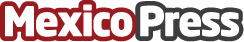 Se cumplen 3 años de fusión entre VLT+VaconDespués de 3 años de fusión entre VLT+Vacon el abanico de acción de Danfoss se ha multiplicadoDatos de contacto:Lorena Carreño5556152195Nota de prensa publicada en: https://www.mexicopress.com.mx/se-cumplen-3-anos-de-fusion-entre-vlt-vacon Categorías: Logística Recursos humanos Otras Industrias http://www.mexicopress.com.mx